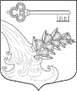 Извещение о проведении общественного обсуждения проекта муниципальной программы Ульяновского городского поселения Тосненского муниципального района Ленинградской областиАдминистрация Ульяновского городского поселения Тосненского района Ленинградской области предлагает всем заинтересованным лицам (учреждениям, организациям, предприятиям, общественным объединениям, предпринимателям, физическим лицам) принять участие в обсуждении проекта документа стратегического планирования - изменений в МП «Развитие культуры в Ульяновском городском поселении Тосненского района Ленинградской области на 2024-2028 годы»                                          Наименование проекта документа стратегического планированияОбщественное обсуждение проводится с 04.10.2023 по 14.10.2023Порядок направления замечаний и предложений по представленному проекту:По электронной почте в виде прикреплённого файла на адрес: od_admsablino@mail.ruПо почте на адрес: 187010, Ленинградская обл., Тосненский район, г.п. Ульяновка, ул. Победы, д.34Контактное лицо по вопросам направления замечаний и предложений:Яковлева Светлана Викторовна, управляющий муниципального казенного учреждения культуры «Театрально-культурный центр «Саблино» Ульяновского городского поселения Тосненского района Ленинградской области»тел. 8-81361-93144 по рабочим дням, с 09-00 до 17-00ФИО, должность, телефон, время для связиПорядок рассмотрения поступивших замечаний и предложений:Замечания и предложения, поступившие в ходе общественного обсуждения проекта муниципальной программы, должны быть рассмотрены разработчиком муниципальной программы в течение 10 рабочих дней со дня окончания срока общественного обсуждения. Сводная информация о принятии (отклонении) поступивших замечаний и предложений к проекту муниципальной программы размещается на официальном сайте администрации Ульяновского городского поселения Тосненского района Ленинградской области и на общедоступном информационном ресурсе стратегического планирования в информационно-телекоммуникационной сети Интернет в течение трех рабочих дней после подведения итогов.Приложение № 1к муниципальной программеПАСПОРТмуниципальной программы«Развитие культуры в Ульяновском городском поселении Тосненского района Ленинградской области на 2024 – 2028 годы» План реализации муниципальной программы«Развитие культуры в Ульяновском городском поселении Тосненского района Ленинградской области на 2024-2028 годы»Приложение 2 к ПрограммеСведения о показателях (индикаторах) муниципальной программы«Развитие культуры в Ульяновском городском поселении Тосненского района Ленинградской области на 2024-2028 годы» и их значениеСроки реализации муниципальной программы 2024-2028Ответственный исполнитель муниципальной программы Яковлева С.В. – управляющий муниципального казенного учреждения культуры «Театрально-культурный центр «Саблино» Ульяновского городского поселения Тосненского района Ленинградской области»Цели муниципальной программы Реализация роли культуры как духовно-нравственного основания развития личности и общества через сохранение, эффективное использование и пополнение культурного потенциала.Задачи муниципальной программы сохранение, развитие и распространение культуры на территории Тосненского района в рамках укрепления единого культурного пространства как составной части общей концепции развития муниципального образования;создание условий для доступа населения к культурным ценностям и пользования услугами учреждений культуры, для сохранения и развития культурного потенциала поселения;создание условий для повышения качества и разнообразия услуг, предоставляемых в сфере культуры;сохранение и оптимизация действующей сети учреждений культуры поселения;укрепление материально-технической базы учреждений культуры;сохранение целостности культурного пространства поселения;информатизация отрасли;проведение культурно-массовых мероприятий различного уровня;поддержка творческих инициатив, поддержка и развитие коллективов самодеятельного творчества.Ожидаемые (конечные) результаты реализации муниципальной программы- увеличение доли количества посещений культурно – досуговых мероприятий (по сравнению с предыдущим годом) на 4 % ежегодно- увеличение доли детей, привлекаемой к участию в творческих мероприятиях, в общем числе детей до 9 % в 2028 г.- увеличение количества культурно-досуговых мероприятий, проводимых МКУК «ТКЦ «Саблино» на 5 % ежегодно.Проекты, реализуемые в рамках муниципальной программыОтсутствуютФинансовое обеспечение муниципальной программы – всего, в том числе по годам реализацииВсего – 125 937,206 тыс. руб., в том числе по годам:2024 год – 22 270,400 тыс. руб.2025 год – 23 630,346 тыс. руб.2026 год – 25 085,488 тыс. руб.2027 год – 26 642,490 тыс. руб.2028 год – 28 308,482 тыс. руб.Наименование муниципальной программы, основного мероприятия, мероприятияОтветственный исполнительОтветственный исполнительСрок начала реализацииСрок начала реализацииСрок окончания реализацииПериод финансирования мероприятия (по годам)Период финансирования мероприятия (по годам)Объем ресурсного обеспечения, тыс. руб.Объем ресурсного обеспечения, тыс. руб.Объем ресурсного обеспечения, тыс. руб.Наименование муниципальной программы, основного мероприятия, мероприятияОтветственный исполнительОтветственный исполнительСрок начала реализацииСрок начала реализацииСрок окончания реализацииПериод финансирования мероприятия (по годам)Период финансирования мероприятия (по годам)ВсегоВ том числе В том числе Наименование муниципальной программы, основного мероприятия, мероприятияОтветственный исполнительОтветственный исполнительСрок начала реализацииСрок начала реализацииСрок окончания реализацииПериод финансирования мероприятия (по годам)Период финансирования мероприятия (по годам)ВсегоМБОБ"Развитие культуры в Ульяновском городском поселении Тосненского района Ленинградской области на 2024-2028 годы"МКУК «ТКЦ «Саблино», структурные подразделения администрации, образовательные учреждения, учреждения дополнительного образования, общественные организации  МКУК «ТКЦ «Саблино», структурные подразделения администрации, образовательные учреждения, учреждения дополнительного образования, общественные организации  2024202420282024202422 270,40022 270,4000,00"Развитие культуры в Ульяновском городском поселении Тосненского района Ленинградской области на 2024-2028 годы"МКУК «ТКЦ «Саблино», структурные подразделения администрации, образовательные учреждения, учреждения дополнительного образования, общественные организации  МКУК «ТКЦ «Саблино», структурные подразделения администрации, образовательные учреждения, учреждения дополнительного образования, общественные организации  2024202420282025202523 630,34623 630,3460,00"Развитие культуры в Ульяновском городском поселении Тосненского района Ленинградской области на 2024-2028 годы"МКУК «ТКЦ «Саблино», структурные подразделения администрации, образовательные учреждения, учреждения дополнительного образования, общественные организации  МКУК «ТКЦ «Саблино», структурные подразделения администрации, образовательные учреждения, учреждения дополнительного образования, общественные организации  2024202420282026202625 085,48825 085,4880,00"Развитие культуры в Ульяновском городском поселении Тосненского района Ленинградской области на 2024-2028 годы"МКУК «ТКЦ «Саблино», структурные подразделения администрации, образовательные учреждения, учреждения дополнительного образования, общественные организации  МКУК «ТКЦ «Саблино», структурные подразделения администрации, образовательные учреждения, учреждения дополнительного образования, общественные организации  2024202420282027202726 642,49026 642,4900,00"Развитие культуры в Ульяновском городском поселении Тосненского района Ленинградской области на 2024-2028 годы"МКУК «ТКЦ «Саблино», структурные подразделения администрации, образовательные учреждения, учреждения дополнительного образования, общественные организации  МКУК «ТКЦ «Саблино», структурные подразделения администрации, образовательные учреждения, учреждения дополнительного образования, общественные организации  2024202420282028202828 308,48228 308,4820,00Итого Итого Итого Итого Итого Итого Итого Итого 125 937,206125 937,2060,00ПРОЦЕССНАЯ ЧАСТЬПРОЦЕССНАЯ ЧАСТЬПРОЦЕССНАЯ ЧАСТЬПРОЦЕССНАЯ ЧАСТЬПРОЦЕССНАЯ ЧАСТЬПРОЦЕССНАЯ ЧАСТЬПРОЦЕССНАЯ ЧАСТЬПРОЦЕССНАЯ ЧАСТЬПРОЦЕССНАЯ ЧАСТЬПРОЦЕССНАЯ ЧАСТЬПРОЦЕССНАЯ ЧАСТЬКомплекс процессных мероприятий "Развитие культуры на территории поселения"МКУК «ТКЦ «Саблино», структурные подразделения администрации, образовательные учреждения, учреждения дополнительного образования, общественные организации  20242024202820282028202422 270,40022 270,4000,00Комплекс процессных мероприятий "Развитие культуры на территории поселения"МКУК «ТКЦ «Саблино», структурные подразделения администрации, образовательные учреждения, учреждения дополнительного образования, общественные организации  20242024202820282028202523 630,34623 630,3460,00Комплекс процессных мероприятий "Развитие культуры на территории поселения"МКУК «ТКЦ «Саблино», структурные подразделения администрации, образовательные учреждения, учреждения дополнительного образования, общественные организации  20242024202820282028202625 085,48825 085,4880,00Комплекс процессных мероприятий "Развитие культуры на территории поселения"МКУК «ТКЦ «Саблино», структурные подразделения администрации, образовательные учреждения, учреждения дополнительного образования, общественные организации  20242024202820282028202726 642,49026 642,490 0,00Комплекс процессных мероприятий "Развитие культуры на территории поселения"МКУК «ТКЦ «Саблино», структурные подразделения администрации, образовательные учреждения, учреждения дополнительного образования, общественные организации  20242024202820282028202828 308,48228 308,4820,00Итого 125 937,206125 937,2060,00Расходы на обеспечение деятельности муниципальных казенных учреждений20242024202820282028202419 427,80019 427,8000,00Расходы на обеспечение деятельности муниципальных казенных учреждений20242024202820282028202520 787,74620 787,7460,00Расходы на обеспечение деятельности муниципальных казенных учреждений20242024202820282028202622 242,88822 242,8880,00Расходы на обеспечение деятельности муниципальных казенных учреждений20242024202820282028202723 799,89023 799,8900,00Расходы на обеспечение деятельности муниципальных казенных учреждений20242024202820282028202825 465,88225 465,8820,00Итого  Итого  Итого  Итого  Итого  Итого  Итого  Итого  111 724,206111 724,2060,00Сохранение целевых показателей повышения оплаты труда работников муниципальных учреждений культуры в соответствии с Указом Президента Российской Федерации от 7 мая 2012 года № 597 "О мероприятиях по реализации государственной социальной политики"2024202420282028202820242 842,6002 842,6000,00Сохранение целевых показателей повышения оплаты труда работников муниципальных учреждений культуры в соответствии с Указом Президента Российской Федерации от 7 мая 2012 года № 597 "О мероприятиях по реализации государственной социальной политики"2024202420282028202820252 842,6002 842,6000,00Сохранение целевых показателей повышения оплаты труда работников муниципальных учреждений культуры в соответствии с Указом Президента Российской Федерации от 7 мая 2012 года № 597 "О мероприятиях по реализации государственной социальной политики"2024202420282028202820262 842,6002 842,6000,00Сохранение целевых показателей повышения оплаты труда работников муниципальных учреждений культуры в соответствии с Указом Президента Российской Федерации от 7 мая 2012 года № 597 "О мероприятиях по реализации государственной социальной политики"2024202420282028202820272 842,6002 842,6000,00Сохранение целевых показателей повышения оплаты труда работников муниципальных учреждений культуры в соответствии с Указом Президента Российской Федерации от 7 мая 2012 года № 597 "О мероприятиях по реализации государственной социальной политики"2024202420282028202820282 842,6002 842,6000,00Итого  Итого  Итого  Итого  Итого  Итого  Итого  Итого  14 213,00014 213,0000,00№Показатель (индикатор) (наименование)Ед. измеренияЗначение показателей (индикаторов)Значение показателей (индикаторов)Значение показателей (индикаторов)Значение показателей (индикаторов)Значение показателей (индикаторов)№Показатель (индикатор) (наименование)Ед. измеренияБазовый период2022 год 2024год2025 год2026 год2027 год2028 год123456789Муниципальная программа«Развитие культуры в Ульяновском городском поселении Тосненского района Ленинградской области на 2024 – 2028 годы»Муниципальная программа«Развитие культуры в Ульяновском городском поселении Тосненского района Ленинградской области на 2024 – 2028 годы»Муниципальная программа«Развитие культуры в Ульяновском городском поселении Тосненского района Ленинградской области на 2024 – 2028 годы»Муниципальная программа«Развитие культуры в Ульяновском городском поселении Тосненского района Ленинградской области на 2024 – 2028 годы»Муниципальная программа«Развитие культуры в Ульяновском городском поселении Тосненского района Ленинградской области на 2024 – 2028 годы»Муниципальная программа«Развитие культуры в Ульяновском городском поселении Тосненского района Ленинградской области на 2024 – 2028 годы»Муниципальная программа«Развитие культуры в Ульяновском городском поселении Тосненского района Ленинградской области на 2024 – 2028 годы»Муниципальная программа«Развитие культуры в Ульяновском городском поселении Тосненского района Ленинградской области на 2024 – 2028 годы»Муниципальная программа«Развитие культуры в Ульяновском городском поселении Тосненского района Ленинградской области на 2024 – 2028 годы»1.Доля детей, привлекаемая к участию в творческих мероприятиях, в общем числе детей Ульяновского городского поселения%7,18,08,28,58,89,02.Увеличение посещений культурно-досуговых мероприятий (по сравнению с предыдущем годом)%15,5444443.Увеличение количество культурно-досуговых мероприятий, проводимых МКУК ТКЦ «Саблино» (по сравнению с предыдущем годом)%1055555